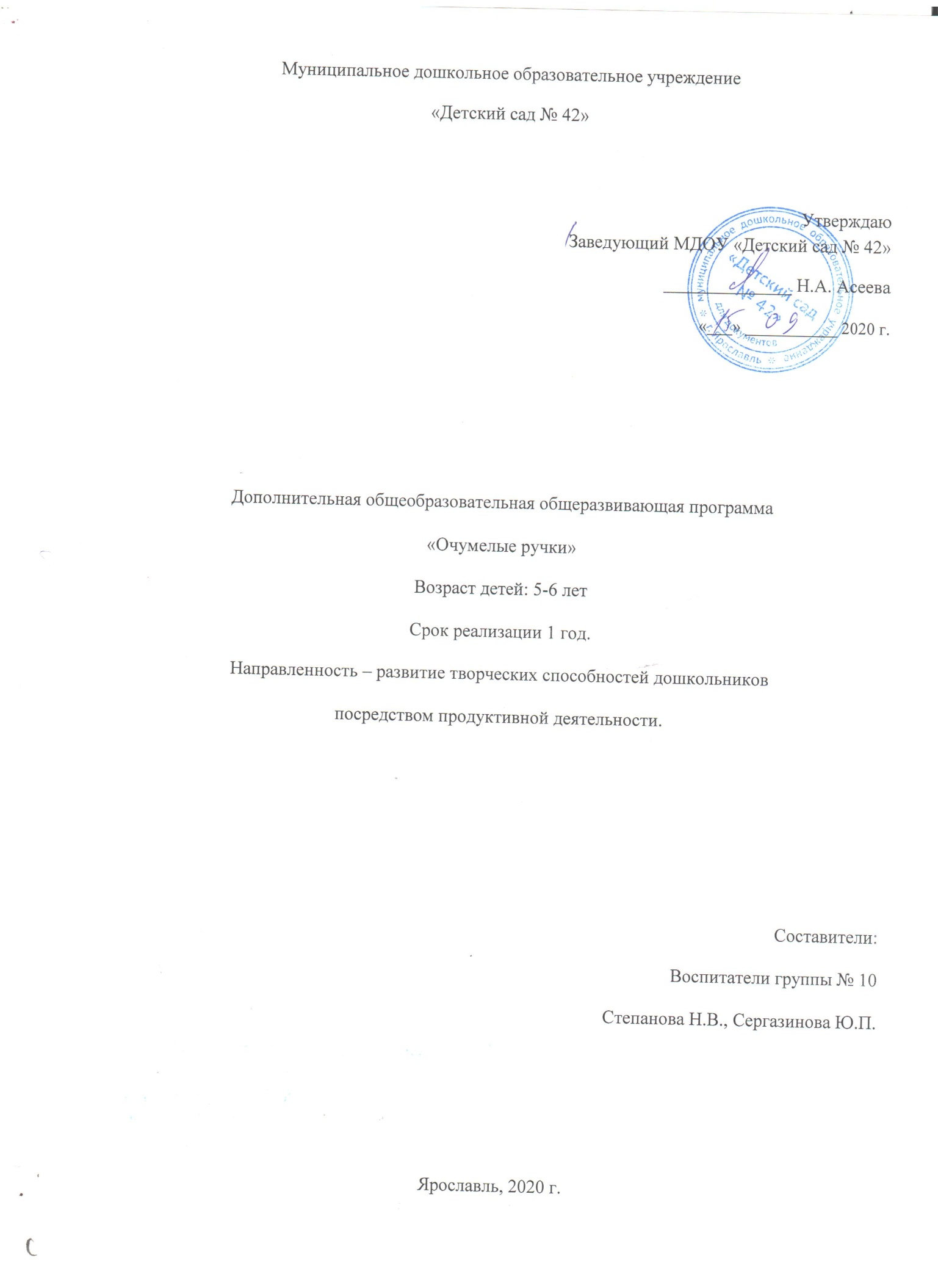 Муниципальное дошкольное образовательное учреждение«Детский сад № 42»Утверждаю Заведующий МДОУ «Детский сад № 42»______________ Н.А. Асеева «___» ___________ 2020 г.Дополнительная общеобразовательная общеразвивающая программа«Очумелые ручки»Возраст детей: 5-6 летСрок реализации 1 год.Направленность – развитие творческих способностей дошкольников посредством продуктивной деятельности. 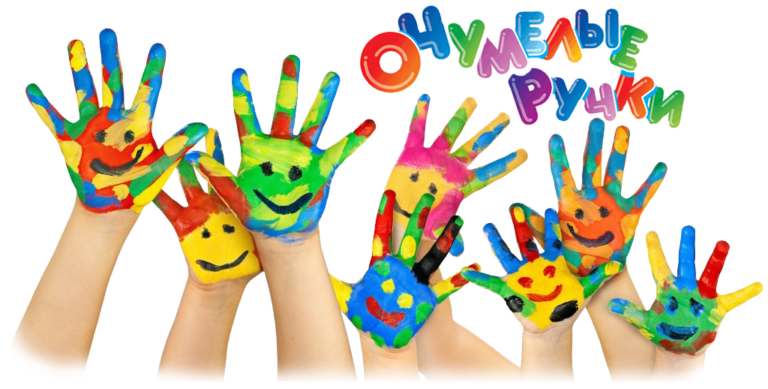 Составители:Воспитатели группы № 10Степанова Н.В., Сергазинова Ю.П.Ярославль, 2020 - 2021  г.Творчество — особый вид деятельности, 
оно в самом себе несет удовлетворение.(С. Моэм)Пояснительная записка.В наши дни вопрос развития творческих способностей детей стоит особенно остро. Вероятно, это связано с тем, что дети стали больше проводить времени с компьютером и другими средствами технического прогресса. Всё меньше внимания уделяется родителями занятиям со своим ребёнком рисованием, лепкой, аппликацией и ручным трудом. Дети от природы наделены яркими способностями. И задача взрослых: и педагогов, и родителей - заинтересовать ребёнка художественной деятельностью, пробудить желание к созданию различных поделок, развить важнейшие психические процессы: воображение, мышление и др., помочь овладеть простыми ручными операциями, подготовить ребёнка к обучению в школе.Развитие интеллектуальных и мыслительных процессов необходимо начинать с развития движения рук, а в частности с развития движений в пальцах кисти. Это связано с тем, что развитию кисти руки принадлежит важная роль в формировании головного мозга, его познавательных способностей, становлению речи. Значит, чтобы развивался ребенок и его мозг, необходимо тренировать руки. «Источники творческих способностей и дарования детей - на кончиках их пальцев. От пальцев, образно говоря, идут тончайшие нити - ручейки, которые питают источник творческой мысли. Другими словами: чем больше мастерства в детской руке, тем умнее ребенок», - так говорил В. А. Сухомлинский.Говоря о способностях, Т. С. Комарова выделила следующие свойства личности человека, определяющие его способность к деятельности: восприятие и формирующиеся на этой основе представления, воображение, ручная умелость, эмоционально – положительное отношение к деятельности. Все эти качества личности ребенка мы можем развивать в процессе с разными материалами.Ребёнок узнаёт мир с помощью манипуляций, то есть действий с различными предметами, которые позволяют ему узнать и изучить их свойства, при этом, познавая и свои творческие способности, изменить то, к чему прикасается. Совершенствование личности ребёнка предполагает развитие у него разнообразных способностей, умений, навыков, которые развиваются в продуктивной художественной деятельности.Программа рассчитана для детей старшего дошкольного возраста (5-6 лет).Это обусловлено тем, что в данный возраст характеризуется значительным ростом физических возможностей, особенно активным развитием мелких мышц кистей рук, изменением психологической позиции и ощущением дошкольниками "взрослости”, желанием проявить свою индивидуальность и творческие способности.Настоящая программа представляет курс по развитию творческих способностей посредством продуктивной деятельности.Программа составлена с учётом интеграции образовательных областей:«Познавательное развитие», «Речевое развитие», «Художественно-эстетическое развитие», «Социально-коммуникативное развитие».Цель программы: развитие познавательных, творческих и художественных способностей детей в процессе продуктивной деятельности через активизацию мелкой моторики пальцев и кистей рук.Задачи:Создавать условия для развития творческой активности детей;Формировать умения передавать простейшие образы предметов, явлений окружающего мира посредством объемной аппликации, лепки, художественного труда;Познакомить с нетрадиционной техникой выполнения творческих работ;Знакомить детей с различными материалами, их свойствами и способами преобразования;Развивать речевую функцию детей через активизацию мелкой моторики пальцев и кистей рук;Развивать тактильные ощущения и мелкую моторику пальцев и кистей рук;Воспитывать желание участвовать в создании индивидуальных и коллективных работ;Развивать чувство коллективизма, коммуникабельности;Воспитывать у детей интерес к продуктивным видам деятельности, формируя образное представление у детей, воспитывая и развивая их творческие способности.Актуальность данного кружка в том, что художественный ручной труд – это работа с различными материалами, в процессе которой ребенок создает относительно полезные и эстетически значимые предметы и вещи. Художественный ручной труд объединяет в себе сущностные характеристики художественной и трудовой деятельности. Ребенок сам создает предметы, поделки, что очень привлекает его. Он видит, что его изделиями украшают интерьер группы, их можно использовать в играх. Так же, при художественном ручном труде развивается мелкая моторика рук, что очень хорошо способствует на развитие речи ребенкаСроки реализации программы.Программа кружка «Очумелые ручки» рассчитана на один год обучения и направлена на всестороннее, гармоничное и целостное развитие личности детей дошкольного возраста от 5 до 6 лет.Формы и режим.Формой организации учебных занятий является групповая и индивидуальная. Работа с дошкольниками осуществляется на основе наглядности, доступности, систематичности, закрепление навыков, индивидуального подхода, сознательности.Формы подведения итогов.- Изготовление альбома фотографий детских работ;- Проведение выставок детских работ;- Публикация работ детей на сайте группы «Вконтакте»Основные методы работы.- Словесный – предварительная беседа, словесный инструктаж с использованием терминов, беседа по теме;- Наглядный – показ образца изделия, анализ образца. Работа по образцу. Составление плана работы по изготовлению изделия;- Практической последовательности – изготовление изделия под руководством воспитателя, самостоятельно, индивидуальные и коллективные творческие работы.Примерная структура занятий.Педагог заинтересовывает детей, используя художественное слово, пение песенок, игровые приёмы. Загадываются загадки, читаются стихи, проводятся беседы;Привлекает детей к обследованию самого предмета, либо рассматриванию иллюстраций данного объекта или явления, сопровождает показ словами;Демонстрация образцов, панно, аппликации, композиции, их анализ;Пальчиковая гимнастика, разминка рук;Самостоятельное изготовление поделки;Оказание помощи детям, испытывающим затруднение и неуверенность: на отдельном листе бумаги, показывает нужное движение, приём, взяв руку ребёнка в свою;По окончании работы детские рисунки выставляются на стенде или на свободном столе для рассматривания. Дети обмениваются впечатлениями. Педагог помогает обратить внимание детей на выразительность образов, отмечает наиболее интересные детали созданных изображений;Уборка рабочих мест, инструментов, оставшегося материала.Курс занятий по программе рассчитан на 1 раз в неделю. Занятия проводятся во второй половине дня. Продолжительность занятий 25 минут.  Общее количество занятий в год составляет: 32 занятия.Ожидаемые результаты:К концу года дети должны уметь:- пользоваться ножницами, работать с бумагой, клеем, бросовым и природным материалом;- склеивать готовые элементы и соединять их в образы;- преобразовывать геометрическую форму методом складывания пополам, вчетверо в разных направлениях;- создавать аппликацию способом обрывания;- составлять плоскостную, сюжетную композицию;- осваивать последовательность работы;-создание сюжетов и образов и объединение их в коллективные композиции;-использование нетрадиционного материала в рисовании;-умение находить новые способы для художественного изображения;-умение передавать в работах свои чувства с помощью различных средств выразительности.Учебно-тематическое планированиеСентябрь.«Весёлая гусеница» - аппликация.Цель: учить вырезать несколько геометрических фигур, путём складывания бумаги. Развивать фантазию. Совершенствовать навыки работы с ножницами.«Деревья осенью» - монотипия.Цель: познакомить с техникой «монотипия», учить делать оттиски листиками. Воспитывать аккуратность. Учить смешивать краски, наносить их на лист.«Осенний лес» - обрывная аппликация. Коллективная работа.Цель: расширять знания детей о приметах осени; продолжать учить отрывать от листа бумаги маленькие кусочки, наносить на них клей, приклеивать их в нужном месте картинки.«Осенний листочек» - пластилинография.Цель: создавать выразительный образ посредством передачи объема и цвета. Закреплять умения и навыки работы с пластилином: раскатывание, сплющивание, размазывание используемого материала на основе, разглаживание готовой поверхности.Октябрь.«Дерево»- аппликация из сухих листьев.Цель: познакомить с аппликацией из сухих листьев. Воспитывать навыки аккуратной работы при выполнении аппликации. Развивать фантазию.«Животные» - рисование ладошкой.Цель: развивать фантазию и творчество, создавать образы животных. Обобщить знания детей о диких и домашних животных.«Сказочные человечки» - пальчиковое рисование.Цель: продолжить знакомство с техникой рисования пальчиками. Создавать сказочных человечков, с помощью дорисовывания отдельных элементов. Развивать фантазию. «Тучка, дождик и зонтик»- пластилинография.Цель: учить отщипывать пластилин маленькими кусочками, работать с контуром. Воспитывать аккуратность, старание.Ноябрь.«Веточка рябины»- мятая бумага.Цель: развивать умение скатывать маленькие кусочки бумаги в плотный комочек и составлять из них гроздь рябины. Повторить названия деревьев и кустарников.«Забавные зайчата»- бумажная пластика.Цель: познакомить с новым способом склеивания игрушки из колец разной величины.«Игрушки из конусов»- бумажная пластика.Цель: учить делать конус из бумаги, обводить по трафарету. Приклеивать мелкие детали.«Цыплята в траве»- аппликация из ватных дисков. Коллективная работа.Цель: учить из ватных дисков создавать образ цыплёнка. Воспитыватьнавыки коллективного труда. Развивать творческие способности.Декабрь.«Здравствуй, зимушка – зима»- обрывная аппликация. Коллективная работа.Цель: закреплять умения детей аккуратно разрывать бумагу на кусочки.Создавать зимний пейзаж. «Новогодние шары так прекрасны и важны»- пластилинография.Цель: создавать лепную картину с выпуклым изображением, побуждатьсамостоятельно создавать узор для шара.«Ёлочка» - мозаика из пластилина.Цель: учить отщипывать пластилин, раскатывать его, ровно по контуруприкреплять к рисунку.«Снеговик»- мятая бумага.Цель: учить сминать бумагу, формировать из неё круги, аккуратно приклеивать к листу.Январь.«Зайчик»- рисование поролоновой губкой.Цель: помочь детям освоить способ рисования поролоновой губкой. Учить располагать рисунок на листе. Воспитывать любовь к животным.«Шапка» - аппликация с использованием ваты.Цель: повторить одежду. Учить работать с ватой и клеем. Воспитывать интерес к занятиям.Февраль.«Зимний пейзаж» - аппликация с использованием ваты.Цель: учить создавать образы зимних деревьев, снег. Прививать чувство прекрасного.«Валентинки» - рисование ватными палочками, пальчиками.Цель: учить вырезать по контуру, совершенствовать навыки рисования пальчиками и ватными палочками. Развивать фантазию, умение составлять узор.«Самолёт»- объёмная аппликация.Цель: учить делать объёмную аппликацию. Обобщить знания детей об Армии. Закреплять навыки работы с ножницами и клеем.«Открытка для мамы»- объёмная аппликация. Ватные диски.Цель: учить создавать цветы из ватных дисков, путём вырезания.Март.«Открытка для мамы»- продолжениеЦель: учить составлять композицию из подготовленных материалов.Закрашивать ватные диски гуашью. Воспитывать любовь к близким людям.«Причёски»- объёмная аппликация.Цель: учить из бумажных полос создавать причёски, путём накручивания полос на зубочистку и палочку от кисточки. Обобщить знания детей о профессии парикмахера.«Цветик-семицветик»- пластилинография.Цель: познакомить с сказкой Катаева «Цветик-семицветик». Учить создавать из пластилина цветок. Повторить основные цвета.«Распускаются цветы»- аппликация из ватных дисков. Коллективная работа.Цель: создавать коллективную картину цветов. Закреплять навыки работы с клеем, ножницами. Воспитывать чувство взаимопомощи.Апрель.«Облако»- аппликация из манки.Цель: познакомить с техникой аппликации с крупами. Повторить название весенних месяцев, признаки весны.«Радуга-дуга»- пластилинография.Цель: закрепить знание основных цветов радуги. Разучить стихотворение о радуге. Закреплять навыки работы с пластилином.«Пасхальные яйца»- различные техники.Цель: познакомить с историей возникновения росписи яиц. Учить расписывать пасхальное яйцо по своему замыслу различными техниками (тычок, пальчики, оттиск).«Пластилиновые буквы»- работа с пластилином.Цель: развивать связную речь, познакомить с гласными буквами. Учить лепить буквы, подбирать слова с этой буквой.Май.«Пчёлка»- аппликация из ватных дисков.Цель: учить делать из ватных дисков пчёлку. Закрепить знания детей о насекомых, о пользе пчелы.«Подсолнух»- аппликация из пластилина и крупы.Цель: учить выполнять работу, используя пластилин и крупу. Воспитывать усидчивость. Развивать чувство ритма, композиции.«Вкусное мороженое»- аппликация из геометрических фигур.Цель: учить складывать бумагу, вырезать геометрические фигуры. Воспитывать аккуратность.«Аппликация в круге»- работа с зёрнами.Цель: учить создавать свою композицию на основе пластилина и зёрен тыквы, подсолнуха, фасоли, гороха. Развивать фантазию, творчество, усидчивость.Заключение.Способности проявляются и формируются лишь в деятельности. Значит, только правильно организуя деятельность ребенка, можно выявить, а затем и развить его способности. К.Д. Ушинский писал «Основной закон детской природы можно выразить так: ребенок нуждается в деятельности непрестанно и утомляется не деятельностью, а ее однообразием или односторонностью».  Таким образом, в деятельности, направленной на достижение определенной цели, совершенствуются не только сама эта деятельность, но и зрительное восприятие ребенком предметов окружающего мира. Продуктивные виды деятельности способствуют совершенствованию речи детей, формирования моральных качеств личности, как самостоятельность, инициатива, организованность и ответственность при выполнении задания. Эффективность коррекционного процесса в ходе продуктивной деятельности напрямую зависит от методов и приемов, которые используются в работе. По мнению ученых, целесообразно проводить специальную работу с помощью природного материла.Непосредственный контакт ребенка с бумагой, природным материалом, пластилином или красками, элементарные опыты с ними позволяют знать их свойства, качества, возможности, пробуждают любознательность, обогащают яркими образами окружающего мира. В ходе творческой работы дошкольник учиться наблюдать, размышлять, сравнивать, анализировать и делать выводы. Как показывает опыт практической работы, продуктивная деятельность не только оптимизирует коррекционное воздействие на развитие двигательной сферы, но и способствует устранению недостатков речевых и неречевых психических функций у дошкольников.В заключении хочется сказать, что творческая работа, направленная на создание поделок из природного материала, не просто забава и приятное развлечение на прогулке. Это настоящее мастерство сродни искусству. Как неповторима природа, так и неповторимо и то, что из нее создано.  Дошкольники с большим интересом и желанием мастерят необычные вещицы – сувениры, подарки, украшения. Ну а взрослые, вместе с детьми снова и снова окунаются в свои детские впечатления. Самое важное в искусстве создания поделок из природного материала – это умение видеть в природной форме какой-либо образ.Список используемой литературы.Грибовская А.А. «Обучение дошкольников декоративному рисованию, лепке, аппликации» М.2008.Давыдова Г.Н. Бумагопластика. Цветочные мотивы. – М: Издательство «Скрипторий 2003», 2007.Давыдова, Н.А. Комплексно-тематическое планирование по программе «Детство» / Н.А.Давыдова, Е.А.Лысова, Е.А. Луценко и др. – Волгоград: Учитель, 2013.Давыдова, Г.Н. Нетрадиционные техники рисования в детском саду /Г.Н.Давыдова, Скрипторий, 2003.Куцакова Л.В «Конструирование и художественный труд в детском саду», 2005.Соколова С.В. Оригами для старших дошкольников: Методическое пособие для воспитателей ДОУ. Спб.: «ДЕТСТВО – ПРЕСС», 2007.Художественная аппликация и узоры из бумаги. : БАО – ПРЕСС РИПОЛ КЛАССИК Москва; 2006.http:/stranamasterov.ru